Hej allesammans!13-14 juli är Ni varmt Välkomna till oss i Sör Kivsta (strax utanför Sala) på en 2 dagars kurs för Kicki. Kursen kostar 1300kr och innehåller 30 min pass/dag med individuell dressyrträning, teori bägge dagarna, fika och manegehyra. Anmälan senast 4 juli. Anmälan är bindande och det innebär att man själv måste hitta en reserv om man inte kan komma. 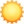 Senast den 10 juli vi ha in eran betalning märk med erat namn vid betalning 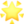 1100kr till Kicki Swish nr 070-561 69 04200kr till Kivsta Häst Swish 123 375 63 43 Vi börjar med att några kommer på̊ eftermiddagen och rider, sen har vi middag som man medtager själv (micro finns) kom ihåg bestick, tallrik och glas/vattenflaska. Vi har tyvärr inget sådant att låna ut. Efter Teori/middag fortsätter sedan nästa träningshalva.Man bestämmer själv om man vill vara med hela dagen eller bara komma till sitt pass. Man lär sig otroligt mkt att vara med och kolla på̊ andra när de rider oxå.Fika kommer vara uppdukat hela dagarna.Nu hoppas vi att vi får uppehåll och sådär lagom varmt dessa dagar!Ska bli väldigt roligt att träffa er alla! Ni är alla varmt välkomna till oss!Malin